СОВЕТ ДЕПУТАТОВ ЛОБОЙКОВСКОГО СЕЛЬСКОГО ПОСЕЛЕНИЯ ДАНИЛОВСКОГО МУНИЦИПАЛЬНОГО РАЙОНАВОЛГОГРАДСКОЙ   ОБЛАСТИ                                                                                                      РЕШЕНИЕ 04.03.2019 г.                                                                                                                 №  4/2Об утверждении схемы многомандатных избирательных округов для проведения выборов депутатов представительного органа Лобойковского сельского поселения Даниловского муниципального района Волгоградской области	На основании  статьи 18 Федерального  закона "Об основных гарантиях избирательных прав и права на участие в референдуме граждан  Российской Федерации», статьи 15 Закона Волгоградской области «О выборах в органы местного самоуправления в Волгоградской области», в соответствии со статьей 23 Устава Лобойковского сельского поселения Даниловского муниципального района Волгоградской области, а также на основании данных о численности избирателей, зарегистрированных на соответствующей территории, Совет депутатов Лобойковского сельского поселения решил:Утвердить схему многомандатных избирательных округов для проведения выборов депутатов Лобойковского сельского поселения согласно приложению 1 и графическое изображение избирательных округов согласно приложению 2.2. Направить данное постановление для опубликования в газету «Даниловские вести». 3. Решение Совета депутатов Лобойковского сельского поселения Даниловского муниципального района Волгоградской области от 08.06.2009г. № 7/2 «Об утверждении схемы многомандатных избирательных округов и графического изображения  этой схемы на выборах  депутатов представительного органа Лобойковского сельского поселения Даниловского муниципального района 11 октября 2009 года»    считать утратившим силу.Глава Лобойковского                                       сельского поселения                                            Н.И. Давиденко                     Схемамногомандатных избирательных округов для проведения выборов депутатовСовета депутатов Лобойковского сельского поселения Даниловского муниципального района Волгоградской областиЧисло избирателей в Лобойковском сельском поселении: 650.Общее число депутатских мандатов в поселении: 10.Количество многомандатных округов: 1.Лобойковский многомандатный избирательный округ № 1:Количество мандатов - 10 мандатов.Число избирателей в округе – 650 избирателей.Границы округа:село Лобойково  – 558 избирателей;хутор Каменно-Черновский – 92 избирателя.Место нахождения территориальной избирательной комиссии Даниловского района: 403371, Волгоградская область р.п. Даниловка, ул. Центральная 9.Графическое изображениемногомандатных избирательных округов для проведения выборов депутатовСовета депутатов Лобойковского сельского поселения Даниловского муниципального района Волгоградской областиЛобойковский многомандатный избирательный округ №1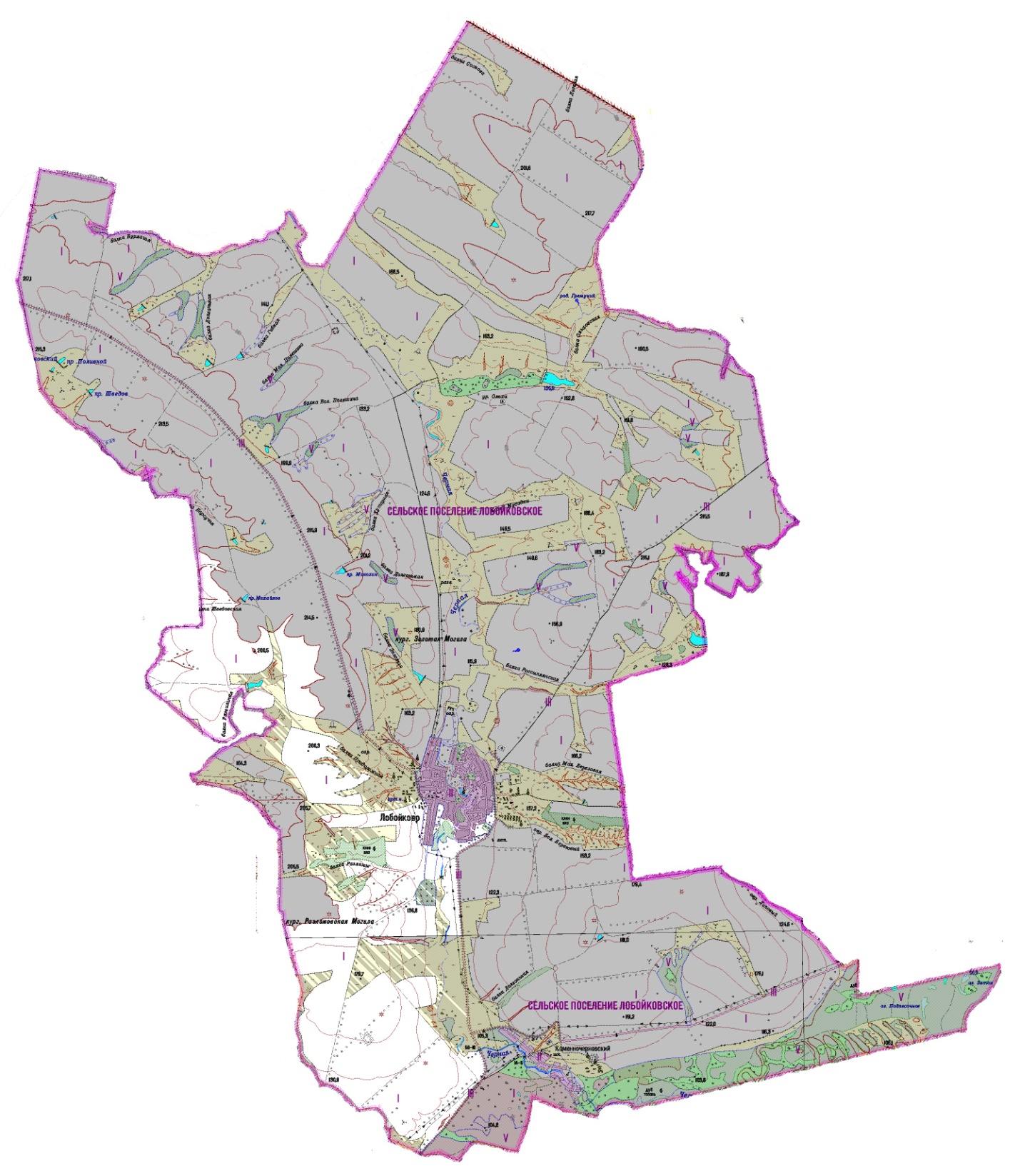 Приложение 1 к Решению Совета депутатов Лобойковского сельского поселенияот 4  марта 2019 года №  4/2Приложение 2 к Решению Совета депутатов Лобойковского сельского поселенияот 4 марта 2019 года № 4/2